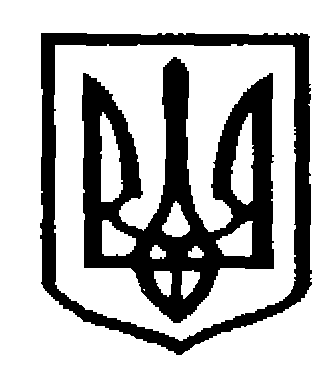 У К Р А Ї Н АЧернівецька міська радаУ П Р А В Л I Н Н Я   О С В I Т Ивул. Героїв Майдану, 176, м. Чернівці, 58029 тел./факс (0372) 53-30-87,  E-mail: osvitacv@gmail.com  Код ЄДРПОУ №02147345Управління освіти Чернівецької міської ради інформує, що 03 червня 2017 року у стінах Чернівецького національного університету імені Юрія Федьковича відбудеться Фестиваль інноваційної освіти «Відкривай Україну».Фeстиваль буде наповнений такими складовими:презентації проектів команд малих міст в рамках проекту «Відкривай Україну» для оцінки журі та громадою;зони презентації представників неформальної інноваційної освіти для підлітків;зони для проведення відкритих дискусій з питань освіти для батьків і вчителів за участі експертів.Формат заходу передбачає можливість участі усіх бажаючих в «Освітній виставці». Під час виставки команди-учасниці «Відкривай Україну» з малих міст демонструватимуть відвідувачам свої проекти з покращення життєдіяльності міста. А це – десятки унікальних ідей та задумів, що мали на меті зробити життя в маленькому місті цікавішим, комфортнішим та яскравішим! Також на цьому майданчику будуть представлені заклади з неформальної позашкільної освіти. Гуртки, курси, кемпи та інші освітні інституції, що викладають інноваційними методами і мають прогресивні за змістом навчальні програми, що відповідають світовим тенденціям. На Фестивалі будуть представлені найсучасніші заклади регіону, які навчають робототехніці, публічним виступам, інформаційним технологіям та основам бізнесу для підлітків.Відкриття Фестивалю о 12-00 год. за адресою: вул. Коцюбинського, 2, центральний корпус Чернівецького національного університету.Просимо інформувати педагогічний колектив про проведення Фестивалю та сприяти участі 1-2 лідерів учнівського врядування закладу (8,10 класи).Начальник управління освітиЧернівецької міської ради						С.В.МартинюкКізіма С.С, 53-72-2830.05.2017 № 01-34/964Про участь у Фестивалі інноваційної освіти «Відкривай Україну»                         Керівникам ЗНЗ міста